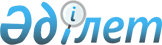 "Қазақстан 2020: болашаққа жол" мемлекеттік жастар саясатының 2020 жылға дейінгі тұжырымдамасын іске асыру жөніндегі іс-шаралар жоспарын (бірінші кезең - 2013 - 2015 жылдар) бекіту туралыҚазақстан Республикасы Үкіметінің 2013 жылғы 17 маусымдағы № 603 қаулысы

      Қазақстан Республикасының Үкіметі ҚАУЛЫ ЕТЕДІ:



      1. Қоса беріліп отырған «Қазақстан 2020: болашаққа жол» мемлекеттік жастар саясатының 2020 жылға дейінгі тұжырымдамасын іске асыру жөніндегі іс-шаралар жоспары (бірінші кезең – 2013 – 2015 жылдар) (бұдан әрі – Іс-шаралар жоспары) бекітілсін.



      2. Орталық және жергілікті мемлекеттік органдар Іс-шаралар жоспарын іске асыру бойынша қажетті шаралар қабылдасын.



      3. Осы қаулы қол қойылған күнінен бастап қолданысқа енгізіледі.      Қазақстан Республикасының

      Премьер-Министрі                                     С. Ахметов

Қазақстан Республикасы 

Үкіметінің       

2013 жылғы 17 маусымдағы

№ 603 қаулысымен    

бекітілген        

«Қазақстан 2020: болашаққа жол» мемлекеттік жастар саясатының

2020 жылға дейінгі тұжырымдамасын іске асыру жөніндегі

іс-шаралар жоспары (бірінші кезең – 2013 – 2015 жылдар)

      Ескертпе:

      * – Қазақстан Республикасының заңнамасына сәйкес Іс-шаралар жоспарын қаржыландыру көлемі тиісті қаржы жылдарына арналған республикалық бюджетті бекіткен кезде нақтыланатын болады.



      Аббревиатуралардың толық жазылуы:

      СДШІА – Қазақстан Республикасы Спорт және дене шынықтыру істері агенттігі

      СА – Қазақстан Республикасы Статистика агенттігі

      ДІА – Қазақстан Республикасы Дін істері агенттігі

      СІМ – Қазақстан Республикасы Сыртқы істер министрлігі

      ӨДМ – Қазақстан Республикасы Өңірлік даму министрлігі

      ДСМ – Қазақстан Республикасы Денсаулық сақтау министрлігі

      ИЖТМ – Қазақстан Республикасы Индустрия және жаңа технологиялар министрлігі

      БҒМ – Қазақстан Республикасы Білім және ғылым министрлігі

      ЭБЖМ – Қазақстан Республикасы Экономика және бюджеттік жоспарлау министрлігі

      МАМ – Қазақстан Республикасы Мәдениет және ақпарат министрлігі

      Еңбекмині – Қазақстан Республикасы Еңбек және халықты әлеуметтiк қорғау министрлiгi

      Әділетмині – Қазақстан Республикасы Әдiлет министрлiгi

      Қорғанысмині – Қазақстан Республикасы Қорғаныс министрлігі

      ІІМ – Қазақстан Республикасы Ішкі істер министрлігі

      Қаржымині – Қазақстан Республикасы Қаржы министрлiгi

      АШМ – Қазақстан Республикасы Ауыл шаруашылығы министрлігі

      Қоршағанортамині – Қазақстан Республикасы Қоршаған ортаны қорғау министрлігі

      ОЖМО – Қазақстан Республикасының орталық және жергілікті мемлекеттік органдары

      ОМО – Қазақстан Республикасы орталық мемлекеттік органдары

      ХБО – «Халықаралық бағдарламалар орталығы» акционерлік орталығы

      МБА – Қазақстан Республикасы Президентінің жанындағы мемлекеттік басқару академиясы

      ҚХА – Қазақстанның халқы Ассамблеясы

      «Самұрық-Қазына» ҰӘҚ» АҚ - «Самұрық-Қазына» ұлттық әл-ауқат қоры» акционерлік қоғамы

      «Казконтент» АҚ – «Казконтент» акционерлік қоғамы

      ҚТҚЖБ – «Қазақстан тұрғын үй құрылыс жинақ банкі» акционерлік қоғамы

      РЖҰ – республикалық жастар ұйымдары

      «Жасыл Ел» ЖЕОРШ – «Жасыл ел» жастар еңбек отрядтарының республикалық штабы

      «Жас Отан» ЖҚ – «Нұр Отан» халықтық демократиялық партиясы жанындағы «Жас Отан» жастар қанаты» қоғамдық бірлестігі

      «Атамекен» одағы» ҚҰЭП – «Атамекен» одағы» Қазақстан ұлттық экономикалық палатасы

      «ЭКСПО – 2017» ҰК – «Астана ЭКСПО – 2017» ұлттық компаниясы» акционерлік қоғамы

      ҰЕЖ – ұлттық еріктілер желісі

      «Жастар» ҒЗО» ЖШС – «Жастар» ғылыми-зерттеу орталығы» жауапкершілігі шектеулі серіктестігі
					© 2012. Қазақстан Республикасы Әділет министрлігінің «Қазақстан Республикасының Заңнама және құқықтық ақпарат институты» ШЖҚ РМК
				Р/с

№Іс-шараАяқтау нысаныОрындауға жауаптыларОрындау мерзіміБолжамды шығыстар, млн. теңгеҚаржыландыру көзі12345671. Қол жетімді және сапалы білім беруді қамтамасыз ету1. Қол жетімді және сапалы білім беруді қамтамасыз ету1. Қол жетімді және сапалы білім беруді қамтамасыз ету1. Қол жетімді және сапалы білім беруді қамтамасыз ету1. Қол жетімді және сапалы білім беруді қамтамасыз ету1. Қол жетімді және сапалы білім беруді қамтамасыз ету1. Қол жетімді және сапалы білім беруді қамтамасыз ету1.Әзірленіп жатқан 2020 жылға дейінгі жаңа Жұмыспен қамту бағдарламасын ескере отырып, өңірлер мен техникалық, кәсіптік және жоғары білім беру ұйымдарының мамандықтары бөлінісінде еңбек нарығының қажеттіліктеріне талдау жүргізуЕңбекминіне ақпаратОЖМОжыл сайын, 2014 жылдан бастапталап етілмейді2.Еңбек нарығының қажеттіліктері бойынша әзірленген ұсынымдарды ескере отырып, техникалық және кәсіптік, жоғары білімді кадрлар даярлауға арналған мемлекеттік білім беру тапсырысын қалыптастыруҚазақстан Республикасы Үкіметінің және жергілікті атқарушы органдардың қаулыларыБҒМ, Еңбекмині, ӨДМ, ОЖМО2014 жылғы 2 тоқсанкөзделген қаражат шегіндеРБ, ЖБ3.Жас жаңашыл-ғалымдарды ынталандыру шаралары бойынша ұсыныстар енгізуҚазақстан Республикасының Үкіметіне ұсыныстарБҒМ, ОЖМО2013 жылғы қыркүйекталап етілмейді4.Білім беру ұйымдарын басқаруға ірі ұлттық және шетелдік компаниялардың қатысуын кеңейту бойынша ұсыныстар әзірлеуҚазақстан Республикасының Үкіметіне ұсыныстарБҒМ, ӨДМ, ИЖТМ, облыстардың, Астана және Алматы қалаларының әкімдіктері  «Самұрық-Қазына» ҰӘҚ» АҚ (келісім бойынша), «Атамекен» одағы» ҚҰЭП (келісім бойынша)2013 жылғы қыркүйекталап етілмейді5.Оқу орындарын басқаруға ата-аналар қоғамдастықтарының қатысуын қамтамасыз етуҚазақстан Республикасының Үкіметіне ұсыныстарБҒМ, облыстардың, Астана және Алматы қалаларының әкімдіктері2013 жылғы шілдеталап етілмейді6.Жалпы білім беру мекемелерінде кәсіптік бағдарлау жұмыстарының рөлін арттыруға бағытталған экспериментальдық модельді әзірлеуБҒМ-ге ұсыныстарЕңбекмині, облыстардың, Астана және Алматы қалаларының әкімдіктері2014 жылғы қаңтарталап етілмейді2. Салауатты өмір салтын қалыптастыру2. Салауатты өмір салтын қалыптастыру2. Салауатты өмір салтын қалыптастыру2. Салауатты өмір салтын қалыптастыру2. Салауатты өмір салтын қалыптастыру2. Салауатты өмір салтын қалыптастыру2. Салауатты өмір салтын қалыптастыру7.Оқушыларды қосымша білім берумен қамтуды кеңейтуБҒМ-ге ақпаратоблыстардың, Астана және Алматы қалаларының әкімдіктері,РЖҰ (келісім бойынша)2014 жылғы 20 қаңтарға дейін, аралық ақпарат 2013 жылғы 20 шілдеге дейінкөзделген қаражат шегіндеЖБ8.Коммуналдық меншіктегі спорт нысандарының тізбесін әзірлеу және жастардың спорт нысандарына қолжетімділігін қамтамасыз ету үшін жұмыс істеу режимін квоталауды қарастыруҚазақстан Республикасының Үкіметіне ұсыныстарБҒМ, СДШІА, ӨДМ, облыстардың,  Астана және Алматы қалаларының әкімдіктері, «Жас Отан» ЖҚ (келісім бойынша)2013 жылғы 1 қыркүйекке дейін, аралық ақпарат 2013 жылғы 20 шілдеге дейінталап етілмейді9.Білім беру жүйесі ұйымдарының спорт залдарын жаңғырту, спорттық құрал-жабдықтармен жарақтандыру қажеттілігіне мониторинг жүргізу және кезең-қезеңімен, оның ішінде мемлекеттік-жеке меншік әріптестік шеңберінде қаржыландыруды ескере отырып тиісті ұсыныстар беруҚазақстан Республикасының Үкіметіне ақпаратБҒМ, СДШІА, облыстардың, Астана және Алматы қалаларының әкімдіктері2013 жылғы 1 тамызға дейінталап етілмейді10.Ұлттық спорт түрлерін насихаттау жөнінде тұрақты негізде іс-шаралар өткізуҚазақстан Республикасының Үкіметіне ақпаратСДШІА, БҒМ, МАМ, облыстардың, Астана және Алматы қалаларының әкімдіктері2013 жылғы

1 желтоқсанға дейінмемлекеттік әлеуметтік және ақпараттық тапсырыс шеңберінде11.Спорт түрлері бойынша студенттік спорттық лигаларды дамыту үшін жағдай жасауҚазақстан Республикасының Үкіметіне ұсыныстарБҒМ, СДШІА, облыстардың, Астана және Алматы қалаларының әкімдіктері, ұлттық федерациялар (келісім бойынша)2014 жылғы

1 шілдеге дейінталап етілмейді12.Оқу орындарында балалар, жасөспірімдер мен жастар арасындағы спорттық іс-шараларды (спартакиадаларды, универсиадаларды және т.б.) өткізу жұмыстарын жалғастыру: спорттық іс-шаралар тізбесін, мерзімін және олардың өту айналымын және т.б. анықтауҚазақстан Республикасының Үкіметіне ақпаратСДШІА, БҒМ, облыстардың, Астана және Алматы қалаларының әкімдіктері, ұлттық федерациялар(келісім бойынша)2014 жылғы

1 шілдеге дейінталап етілмейді3. Жастардың құқықтық мәдениетін арттыру3. Жастардың құқықтық мәдениетін арттыру3. Жастардың құқықтық мәдениетін арттыру3. Жастардың құқықтық мәдениетін арттыру3. Жастардың құқықтық мәдениетін арттыру3. Жастардың құқықтық мәдениетін арттыру3. Жастардың құқықтық мәдениетін арттыру13.Жастар ұйымдарымен бірлесіп жастардың бойында құқықтық мәдениетті арттыру және құқықтық нигилизмге қарсы әрекеттерге бағытталған әлеуметтік жобаларды іске асыруҚазақстан Республикасының Үкіметіне ақпаратБҒМ, ОЖМО2014 жылғы 1 қаңтарға дейінкөзделген қаражат шегіндеРБ14.Ювеналдық әділет жүйесін жетілдіру бойынша ұсыныстар әзірлеуҚазақстан Республикасының Үкіметіне ұсыныстарӘділетмині, ІІМ, облыстардың, Астана және Алматы қалаларының әкімдіктері, РЖҰ (келісім бойынша)2013 жылғы 1 шілдеге дейін аралық ақпарат

2014 жылғы 1 шілдеге дейін қорытынды ақпаратталап етілмейді15.Қылмыстық жазасын өтеп шыққан адамдарды оңалту және бейімдеу жұмыстарын жетілдіру мақсатында қылмыстық-атқару жүйесі қызметкерлерінің жұмыспен қамтуды үйлестіру және әлеуметтік бағдарламалар басқармалары өкілдерін тарта отырып өңірлік семинарлар өткізуіҚазақстан Республикасының Үкіметіне ұсыныстарІІМ, облыстардың, Астана және Алматы қалаларының әкімдіктері, РЖҰ (келісім бойынша)2013 жылдың екінші жарты жылдығыкөзделген қаражат шегіндеРБ4. Жастарды жұмыспен қамту үшін жағдайлар жасау4. Жастарды жұмыспен қамту үшін жағдайлар жасау4. Жастарды жұмыспен қамту үшін жағдайлар жасау4. Жастарды жұмыспен қамту үшін жағдайлар жасау4. Жастарды жұмыспен қамту үшін жағдайлар жасау4. Жастарды жұмыспен қамту үшін жағдайлар жасау4. Жастарды жұмыспен қамту үшін жағдайлар жасау16.Жастарды, оның ішінде мүмкіндіктері шектеулі жастарды жұмысқа орналастыру үшін жұмыс берушілерді қосымша ынталандыру шараларын әзірлеу жөнінде ұсыныстар енгізуҚазақстан Республикасының Үкіметіне ұсыныстарЕңбекмині, ЭБЖМ, БҒМ, облыстардың, Астана және Алматы қалаларының әкімдіктері,«Самұрық-Қазына» ҰӘҚ» АҚ (келісім бойынша), «Атамекен» одағы» ҚҰЭП (келісім бойынша), Қазақстан Республикасы Кәсіподақтарының федерациясы (келісім бойынша), РЖҰ (келісім бойынша)2013 жылғы

20 қарашаталап етілмейді17.Жастарды жұмысқа орналастыруға жәрдемдесу жөнінде орталықтар желісін құру мүмкіндігін қарастыруҚазақстан Республикасының Үкіметіне ақпаратБҒМ, Еңбекмині, облыстардың, Астана және Алматы қалаларының әкімдіктері2013 жылғы

20 қарашаға дейінталап етілмейді18.Жастарды, оның ішінде ауылдық жерлерден келген жастарды әлеуметтендіруге, сондай-ақ олардың жұмысқа орналасуына жәрдемдесуге бағытталған іс-шаралар кешенін өткізуҚазақстан Республикасының Үкіметіне ақпаратБҒМ, Еңбекмині, АШМ, облыстардың, Астана және Алматы қалаларының әкімдіктеріжыл сайын, 2013 – 2015 жылдармемлекеттік әлеуметтік тапсырыс шеңберінде19.Студенттік құрылыс жасақтарын, «Жасыл ел» еңбек жасақтарын одан әрі дамыту, оның ішінде «EXPO-2017», «Универсиада-2017» маңызды нысандарын салуға тарту бойынша ұсыныстар енгізуҚазақстан Республикасының Үкіметіне ақпаратБҒМ, ЭБЖМ, ИЖТМ, облыстардың, Астана және Алматы қалаларының әкімдіктері, «ЭКСПО-2017» ҰК (келісім бойынша)жарты жылда бір рет, 2013 жылдан бастапталап етілмейді20.Жұмыс тәжірибесі жоқ жас мамандар үшін өндірістерде тәлімгерлік институтын дамыту жөнінде ұсыныстар енгізуҚазақстан Республикасының Үкіметіне ақпаратЕңбекмині, БҒМ, Кәсіподақтар федерациясы (келісім бойынша), «Атамекен» одағы» ҚҰЭП (келісім бойынша)2013 жылғы қыркүйек талап етілмейді21.Жұмысшы мамандықтардың беделін арттыру бойынша жүйелі ақпараттық-түсіндіру жұмысын қамтамасыз етуҚазақстан Республикасының Үкіметіне ақпаратБҒМ, МАМ, Еңбекминіжарты жылда бір рет, 2013 жылдан бастапмемлекеттік әлеуметтік және ақпараттық тапсырыс шеңберінде22.Экологиялық мәдениетті қалыптастыру бойынша мемлекеттік органдардың жастар ұйымдарымен өзара іс-қимылды қамтамасыз ету жөніндегі іс-шараларды іске асыруҚазақстан Республикасының Үкіметіне ақпаратҚоршағанортамині, ИЖТМ, БҒМ, МАМ, облыстардың, Астана және Алматы қалаларының әкімдіктері, «Жасыл Ел» ЖЕОРШ (келісім бойынша), ҰЕЖ (келісім бойынша)2014 жылғы 15 қаңтарға дейінталап етілмейді23.Экотуризмді дамыту бойынша мемлекеттік органдардың жастар ұйымдарымен өзара іс-қимылын қамтамасыз ету жөніндегі іс-шараларды іске асыруҚазақстан Республикасының Үкіметіне ақпаратИЖТМ, Қоршағанортамині, БҒМ, облыстардың, Астана және Алматы қалаларының әкімдіктері,«Жасыл Ел» ЖЕОРШ (келісім бойынша), ҰЕЖ (келісім бойынша)2014 жылғы

15 қаңтарға дейінталап етілмейді24.Республикалық және өңірлік деңгейлерде «Жасыл ел» еңбек жасақтарының қызметін тиімді қызметін қамтамасыз етуҚазақстан Республикасының Үкіметіне ақпаратБҒМ, Қоршағанортамині, Еңбекмині, облыстардың, Астана және Алматы қалаларының әкімдіктері,РЖҰ (келісім бойынша)жыл сайын

15 қаңтарға дейін«Жасыл Даму» бағдарламасы шеңберінде көзделген қаражат шегінде25.Жұмыс істеп жүрген жастарды біріктіруге бағытталған жастар ұйымдарының бастамаларын қолдауҚазақстан Республикасының Үкіметіне ұсыныстарБҒМ, Еңбекмині, облыстардың, Астана және Алматы қалаларының әкімдіктері2014 жылғы

15 қаңтарға дейінмемлекеттік әлеуметтік тапсырыс шеңберінде5. Жастарға арналған қол жетімді тұрғын үй жүйесін дамыту5. Жастарға арналған қол жетімді тұрғын үй жүйесін дамыту5. Жастарға арналған қол жетімді тұрғын үй жүйесін дамыту5. Жастарға арналған қол жетімді тұрғын үй жүйесін дамыту5. Жастарға арналған қол жетімді тұрғын үй жүйесін дамыту5. Жастарға арналған қол жетімді тұрғын үй жүйесін дамыту5. Жастарға арналған қол жетімді тұрғын үй жүйесін дамыту26.Жас отбасылардың тұрғын үй алу мүмкіндіктерін кеңейту мақсатында тұрғын үй заңнамасын жетілдіру жөнінде ұсыныстар енгізуҚазақстан Республикасының Үкіметіне ұсыныстарӨДМ, ЭБЖМ, БҒМ, облыстардың, Астана және Алматы қалаларының әкімдіктері2013 жылғы

1 тамызға дейінталап етілмейді27.Жұмыспен қамтуға белсенді жәрдемдесудің шаралары шеңберінде жас мамандарды тұрғын үймен қамтамасыз етуҚазақстан Республикасының Үкіметіне ұсыныстарЕңбекмині, ӨДМ, ЭБЖМ, БҒМ, облыстардың, Астана және Алматы қалаларының әкімдіктері2014 жылғы

1 шілдеге дейін*28.Іске асырылып жатқан тұрғын үй бағдарламалары туралы түсіндіруге және ақпараттандыруға мемлекеттік әлеуметтік тапсырыс шеңберінде жастар ұйымдарын тартуҚазақстан Республикасының Үкіметіне ұсыныстарӨДМ, БҒМ, облыстардың, Астана және Алматы қалаларының әкімдіктері,ҚТҚЖБ (келісім бойынша), РЖҰ (келісім бойынша)2013 жылғы

1 шілдеге дейінмемлекеттік әлеуметтік және ақпараттық тапсырыс шеңберінде6. Жастарды мәдени құндылықтарға тарту6. Жастарды мәдени құндылықтарға тарту6. Жастарды мәдени құндылықтарға тарту6. Жастарды мәдени құндылықтарға тарту6. Жастарды мәдени құндылықтарға тарту6. Жастарды мәдени құндылықтарға тарту6. Жастарды мәдени құндылықтарға тарту29.Жастардың бойында мәдениет, ұлттық дәстүр және рухани ұстаным негізінде отбасылық құндылықтарды құрметтеу сезімін тәрбиелеуге бағытталған әлеуметтік жобаларды кеңейтуҚазақстан Республикасының Үкіметіне ақпаратБҒМ, облыстардың, Астана және Алматы қалаларының әкімдіктері, РЖҰ (келісім бойынша)2013 жылғы

1 шілдеге дейінмемлекеттік әлеуметтік тапсырыс шеңберінде30.Жастар ұжымдары мен шығармашыл жастардың мүмкіндіктерін кеңейте отырып, барлық деңгейлердегі конкурстарды жүйелендіру бойынша талдау жасау және ұсыныстар енгізуҚазақстан Республикасының Үкіметіне ақпаратМАМ, БҒМ, облыстардың, Астана және Алматы қалаларының әкімдіктері2013 жылғы

1 желтоқсанға дейінкөзделген қаражат шегіндеЖБ31.Мемлекеттік тілді дамытуға бағытталған әлеуметтік маңызды жобалар мен жастар ұйымдарының және студенттер бағдарламаларын кеңейтуҚазақстан Республикасының Үкіметіне ақпаратБҒМ, облыстардың, Астана және Алматы қалаларының әкімдіктері2013 жылғы

1 желтоқсанға дейінмемлекеттік әлеуметтік тапсырыс шеңберінде32.Шығармашыл жастарға арналған виртуалды алаңдарды, сонымен қатар мемлекеттік тілді насихаттауға бағытталған қазақстандық интернет ресурстарын жасауға бағытталған шараларды іске асыруҚазақстан Республикасының Үкіметіне ақпаратБҒМ, облыстардың, Астана және Алматы қалаларының әкімдіктері2013 жылғы

1 желтоқсанға дейін мемлекеттік әлеуметтік тапсырыс шеңберінде33.Ұрпақтар сабақтастығын қамтамасыз ету және ұлттық салт-дәстүрлерді насихаттау бойынша мақсатты іс-шараларды жастар ұйымдарымен бірлесіп өткізуҚазақстан Республикасының Үкіметіне ақпаратБҒМ, МАМ, облыстардың, Астана және Алматы қалаларының әкімдіктеріжыл сайын, есепті кезеңнен кейінгі айдың 15-күніне қараймемлекеттік әлеуметтік және ақпараттық тапсырыс шеңберінде34.Жаңа қазақстандық патриотизмді қалыптастыру мақсатында қажетті мәдениетке, дәстүрге, адамгершілік құндылықтарға сәйкес отбасы тәрбиесі бойынша әдістемелік құралдар әзірлеуҚазақстан Республикасының Үкіметіне ақпаратБҒМ, МАМ, ДІА, Қорғанысмині2014 жылғы

15 қаңтарға дейінкөзделген қаражат шегіндеРБ7. Жастардың азаматтық және патриоттық сезімдерін өздігінен дамытуды ынталандыру7. Жастардың азаматтық және патриоттық сезімдерін өздігінен дамытуды ынталандыру7. Жастардың азаматтық және патриоттық сезімдерін өздігінен дамытуды ынталандыру7. Жастардың азаматтық және патриоттық сезімдерін өздігінен дамытуды ынталандыру7. Жастардың азаматтық және патриоттық сезімдерін өздігінен дамытуды ынталандыру7. Жастардың азаматтық және патриоттық сезімдерін өздігінен дамытуды ынталандыру7. Жастардың азаматтық және патриоттық сезімдерін өздігінен дамытуды ынталандыру35.Консультативтік кеңесші органдар шеңберінде республикалық және өңірлік жастардың мемлекеттік органдармен өзара іс-қимылын қамтамасыз ету бойынша іс-шаралар өткізуҚазақстан Республикасының Үкіметіне ақпаратБҒМ, облыстардың, Астана және Алматы қалаларының әкімдіктері2014 жылғы

15 қаңтарға дейінмемлекеттік әлеуметтік тапсырыс шеңберінде36.Жастар ұйымдарының қызметін консалтингтік қолдау бойынша іс-шаралар өткізуҚазақстан Республикасының Үкіметіне ақпаратБҒМ, облыстардың, Астана және Алматы қалаларының әкімдіктері2014 жылғы

15 қаңтарға дейінмемлекеттік әлеуметтік тапсырыс шеңберінде37.Студенттік кеңестер мен жастар ісі комитеттерінің қызметін дамыту жөнінде іс-шаралар өткізуҚазақстан Республикасының Үкіметіне ақпаратБҒМ, облыстардың, Астана және Алматы қалаларының әкімдіктері2014 жылғы

15 қаңтарға дейінмемлекеттік әлеуметтік тапсырыс шеңберінде38.Жергілікті өкілді органдар депутаттарын тартуға бағытталған «Нақты істер» іс-шаралар кешенін өткізуҚазақстан Республикасының Үкіметіне ақпаратБҒМ, ӨДМ, облыстардың, Астана және Алматы қалаларының әкімдіктері, «Жас Отан» ЖҚ (келісім бойынша)2014 жылғы

15 қаңтарға дейінмемлекеттік әлеуметтік тапсырыс шеңберінде39.Балалар мен жасөспірімдер қозғалысын одан әрі дамыту бойынша мақсатты іс-шаралар өткізуҚазақстан Республикасының Үкіметіне ақпаратБҒМ, облыстардың, Астана және Алматы қалаларының әкімдіктері2014 жылғы

15 қаңтарға дейінмемлекеттік әлеуметтік тапсырыс шеңберінде40.Қоғамдағы құқықтық тәртіпті қамтамасыз ету бойынша жастар жасақтарын құру бойынша ұсыныстар енгізуҚазақстан Республикасының Үкіметіне ақпаратІІМ, облыстардың, Астана және Алматы қалаларының әкімдіктері, РЖҰ (келісім бойынша)2013 жылғы

желтоқсанталап етілмейді41.Еріктілер қозғалысын дамыту бойынша іс-шаралар өткізуҚазақстан Республикасының Үкіметіне ақпаратБҒМ, МАМ, облыстардың, Астана және Алматы қалаларының әкімдіктері2013 – 2015 жылдармемлекеттік әлеуметтік тапсырыс шеңберінде42.Әскери-патриоттық тәрбие бойынша республикалық іс-шаралар өткізуҚазақстан Республикасының Үкіметіне ақпаратБҒМ, облыстардың, Астана және Алматы қалаларының әкімдіктері2013 жылғы

1 желтоқсанға дейінмемлекеттік әлеуметтік тапсырыс шеңберінде8. Жастар ортасында моральдық-рухани бағдарлардың сабақтастығын қамтамасыз ету8. Жастар ортасында моральдық-рухани бағдарлардың сабақтастығын қамтамасыз ету8. Жастар ортасында моральдық-рухани бағдарлардың сабақтастығын қамтамасыз ету8. Жастар ортасында моральдық-рухани бағдарлардың сабақтастығын қамтамасыз ету8. Жастар ортасында моральдық-рухани бағдарлардың сабақтастығын қамтамасыз ету8. Жастар ортасында моральдық-рухани бағдарлардың сабақтастығын қамтамасыз ету8. Жастар ортасында моральдық-рухани бағдарлардың сабақтастығын қамтамасыз ету43.Жастар ұйымдарының әлеуетін белсенді тарта отырып, жастар ортасында жалпы адамзаттық құндылықтарды насихаттауға бағытталған жаңа музыкалық, әдеби, кино-теле шығармаларды шығару және таратуҚазақстан Республикасының Үкіметіне ақпаратМАМ, БҒМ, Қазақстан Республикасы Президентінің жанындағы жастар саясаты жөніндегі кеңес (келісім бойынша), облыстардың, Астана және Алматы қалаларының әкімдіктеріжарты жылда бір ретмемлекеттік ақпараттық тапсырыс шеңберінде44.Этносаралық келісімді нығайтуға бағытталған жобаларды іске асыруға жастарды тартуҚазақстан Республикасының Үкіметіне ақпаратМАМ, ҚХА (келісім бойынша), облыстардың, Астана және Алматы қалаларының әкімдіктеріжарты жылда бір ретталап етілмейді45.Жастардың бойында білімге құштарлықты және кәсібилікті қалыптастыруға бағытталған қолданыстағы жобалар аясында білім теле-бағдарламаларын шығаруды ұйымдастыруҚазақстан Республикасының Үкіметіне ақпаратМАМ, «Қазконтент» АҚ (келісім бойынша), Қазақстан Республикасы Президентінің жанындағы жастар саясаты жөніндегі кеңес (келісім бойынша), облыстардың, Астана және Алматы қалаларының әкімдіктеріжарты жылда бір ретмемлекеттік әлеуметтік және ақпараттық тапсырыс шеңберінде46.Ресурстарды үнемдеу және жаңа экологиялық этиканы қалыптастыру идеяларын ілгері жылжытуға бағытталған жастардың бастамаларын қолдауҚазақстан Республикасының Үкіметіне ақпаратҚоршағанортамині, «Самұрық-Қазына» ҰӘҚ» АҚ (келісім бойынша)жарты жылда бір ретмемлекеттік әлеуметтік тапсырыс шеңберінде және бюджеттен тыс қаражат есебінен47.Төзімділікті және этносаралық келісімді насихаттайтын жыл сайынғы жастар фестивалін өткізуҚазақстан Республикасының Үкіметіне ақпаратБҒМ, ҚХА (келісім бойынша)2013 жылғы

1 желтоқсанға дейінмемлекеттік әлеуметтік тапсырыс шеңберінде48.Жастар арасында суицидтік мінез-құлықтың профилактикасы бойынша мақсатты іс-шаралар өткізуҚазақстан Республикасының Үкіметіне ақпаратБҒМ, облыстардың, Астана және Алматы қалаларының әкімдіктері2013 жылғы

1 желтоқсанға дейінмемлекеттік әлеуметтік тапсырыс шеңберінде9. Ғылыми-зерттеу және әдістемелік қамтамасыз ету9. Ғылыми-зерттеу және әдістемелік қамтамасыз ету9. Ғылыми-зерттеу және әдістемелік қамтамасыз ету9. Ғылыми-зерттеу және әдістемелік қамтамасыз ету9. Ғылыми-зерттеу және әдістемелік қамтамасыз ету9. Ғылыми-зерттеу және әдістемелік қамтамасыз ету9. Ғылыми-зерттеу және әдістемелік қамтамасыз ету49.Жастар ортасында болатын процестерді зерделеу бойынша ғылыми-қолданбалы зерттеулердің негізгі бағыттары бойынша ұсыныстар енгізуЖҒТК қарауына ұсыныстарБҒМ, ОЖМОжыл сайын, 20 желтоқсанға дейінкөзделген қаражат шегіндеРБ50.Жастар ортасында өзекті тақырыптар бойынша әлеуметтанушылық зерттеулердің тақырыптарын әзірлеу және бекітуҚазақстан Республикасының Үкіметіне ұсыныстарБҒМ, ОЖМО, «Жастар» ҒЗО» ЖШС (келісім бойынша)жыл сайын, 20 желтоқсанға дейінталап етілмейді51.Жастар саясаты мәселелері бойынша мемлекеттік және салалық статистикалық деректерді жинау мен талдау әдістерді жетілдіру бойынша ұсыныстар әзірлеуҚазақстан Республикасының Үкіметіне ақпаратСА, БҒМ, ОЖМО, «Жастар» ҒЗО» ЖШС (келісім бойынша)2013 жылғы

20 маусымға дейінталап етілмейді52.Жастардың барлық санаттарының қажеттіліктері мен қызығушылықтарын анықтауға бағытталған әлеуметтанушылық және талдамалық зерттеулерді жүйелі негізде өткізуҚазақстан Республикасының Үкіметіне ақпаратБҒМ, облыстардың, Астана және Алматы қалаларының әкімдіктері, «Жастар» ҒЗО» ЖШС (келісім бойынша)тоқсан сайын*53.Жастарға және жастар ұйымдарына, сондай-ақ жастармен жұмысты қамтамасыз ететін мемлекеттік органдарға жүйелі әдістемелік қолдауды қамтамасыз етуҚазақстан Республикасының Үкіметіне ақпаратБҒМ, ЭБЖМ, «Жастар» ҒЗО» ЖШС (келісім бойынша)тоқсан сайын*54.«Қазақстан жастары» атты жыл сайынғы ұлттық баяндаманы дайындауҚазақстан Республикасының Үкіметіне ұлттық баяндамаБҒМ, СА, ОЖМО, Қазақстан Республикасы Президентінің жанындағы Жастар саясаты жөніндегі кеңес (келісім бойынша), «Жастар» ҒЗО» ЖШС (келісім бойынша)жыл сайын

20 желтоқсанға дейін*55.Жергілікті атқарушы органдардың өңірлерді дамыту бағдарламаларына жастар саясатын іске асыру тиімділігінің көрсеткіштерін және индикаторларын енгізуҚазақстан Республикасының Үкіметіне ақпаратЭБЖМ, БҒМ, ОЖМО2014 – 2015 жылдарталап етілмейді56.Мемлекеттік органдардың жастар саясатын іске асыруының тиімділік индикаторларын әзірлеубағалау жүйесіБҒМ, ЭБЖМ, СА, ОЖМО, Қазақстан Республикасы Президентінің жанындағы Жастар саясаты жөніндегі кеңес (келісім бойынша), «Жастар» ҒЗО» ЖШС (келісім бойынша), РЖҰ (келісім бойынша)2014 жылғы

20 шілдеге дейінталап етілмейді57.Жастар ұйымдарын бағалаудың әдіснамасы мен рейтингін әзірлеубағалау жүйесіБҒМ, ОЖМО, «Жастар» ҒЗО» ЖШС (келісім бойынша), РЖҰ (келісім бойынша)2014 жылғы

20 шілдеге дейінталап етілмейді58.Жастардың өзекті мәселелері бойынша статистикалық бюллетеньдер шығаруҚазақстан Республикасының Үкіметіне ақпаратБҒМ, СА, Қазақстан Республикасы Президентінің жанындағы Жастар саясаты жөніндегі кеңес (келісім бойынша), «Жастар» ҒЗО» ЖШС (келісім бойынша)тоқсан сайын*59.Жастармен жұмысты қамтамасыз ететін мемлекеттік органдар мен бюджеттік ұйымдардың өкілдері үшін оқыту семинар-тренингтерін және вебинарлар өткізуді ұйымдастыруҚазақстан Республикасының Үкіметіне ақпаратБҒМ, «Жастар» ҒЗО» ЖШС (келісім бойынша), Қазақстан Республикасы Президентінің жанындағы МБА (келісім бойынша), облыстардың, Астана және Алматы қалаларының әкімдіктерітоқсан сайын, 2014 – 2015 жылдар ішінде*60.Жастар ортасындағы процестерді зерттеу саласындағы шетелдік тәжірибені зерделеу, аталған бағытта тәжірибе алмасу және шетелдік гранттарды тартуҚазақстан Республикасының Үкіметіне ақпаратБҒМ, СІМ, Қазақстан Республикасы Президентінің жанындағы Жастар саясаты жөніндегі кеңес (келісім бойынша), ХБО (келісім бойынша), «Жастар» ҒЗО» ЖШС (келісім бойынша)2014 жылғы 20 қарашаға дейін,

2013 – 2015 жылдар*10. Халықаралық жастар ынтымақтастығын дамыту10. Халықаралық жастар ынтымақтастығын дамыту10. Халықаралық жастар ынтымақтастығын дамыту10. Халықаралық жастар ынтымақтастығын дамыту10. Халықаралық жастар ынтымақтастығын дамыту10. Халықаралық жастар ынтымақтастығын дамыту10. Халықаралық жастар ынтымақтастығын дамыту61.Халықаралық ұйымдардың гранттарын тарту бойынша мақсатты ұйымдастырушылық-практикалық науқандарды жүргізубірлескен жобалар, шарттарБҒМ, СІМ, Қазақстан Республикасы Президентінің жанындағы Жастар саясаты жөніндегі кеңес (келісім бойынша), РЖҰ (келісім бойынша)2013 – 2015 жылдарталап етілмейді62.Ірі халықаралық іс-шараларды дайындауға және өткізуге жастардың қатысуын қамтамасыз ету (EXPO-2017, Универсиада-2017)Қазақстан Республикасының Үкіметіне ақпаратБҒМ, ЭБЖМ, ИЖТМ, СДШІА, облыстардың, Астана және Алматы қалаларының әкімдіктері, РЖҰ (келісім бойынша)2013 – 2015 жылдаріс-шараларға бөлінген қаражат шегінде63.Қазақстанда ірі халықаралық жастар ұйымдарының филиалдарын ашу мүмкіндігін зерделеу (Global Shapers, Great Silk Way, ENACTUS және т.б.)Қазақстан Республикасының Үкіметіне ақпаратБҒМ2013 – 2015 жылдарталап етілмейді64.Жастар ұйымдарының қатысуымен жаңа форматтағы «G-global» халықаралық диалогтік алаңын ілгері жылжыту бойынша мақсатты іс-шараларды өткізуҚазақстан Республикасының Үкіметіне ақпаратБҒМ, СІМ, МАМ, РЖҰ (келісім бойынша)2013 жылғы

1 желтоқсанға дейінмемлекеттік әлеуметтік тапсырыс шеңберінде65.ШЫҰ, ТМД, АӨСШК және басқа халықаралық ұйымдар шеңберінде халықаралық жастар ынтымақтастығын жандандыруұсыныстар, ұсынымдарБҒМ, СІМ, Қазақстан Республикасы Президентінің жанындағы Жастар саясаты жөніндегі кеңес (келісім бойынша), РЖҰ (келісім бойынша)2013 – 2015 жылдарбюджеттен тыс қаражат есебінен11. Ақпараттық сүйемелдеу11. Ақпараттық сүйемелдеу11. Ақпараттық сүйемелдеу11. Ақпараттық сүйемелдеу11. Ақпараттық сүйемелдеу11. Ақпараттық сүйемелдеу11. Ақпараттық сүйемелдеу66.Жастар саясатын іске асыру барысы туралы тақырыптық аудио-бейне роликтерді шығару және таратуБҒМ-ге ақпаратМАМ, «Казконтент» АҚ (келісім бойынша), облыстардың, Астана және Алматы қалаларының әкімдіктері, РЖҰ (келісім бойынша)2013 – 2015 жылдармемлекеттік ақпараттық тапсырыс шеңберінде67.Жастар ұйымдарының шығармашылық әлеуетін тарта отырып, жасампаз құндылықтарды, азаматтық мәдениетті және батырлықты, жаңа қазақстандық патриотизмді насихаттау туралы ұлттық фильмдер шығаруҚазақстан Республикасының Үкіметіне ақпаратМАМ, Ш. Айманов атындағы «Қазақфильм» АҚ (келісім бойынша), БҒМ, РЖҰ (келісім бойынша)2014 жылғы 10 қаңтарға дейін,

2014 – 2015 жылдаркөзделген қаражат шегіндеРБ68.Қазақстан Республикасы Білім және ғылым министрлігінің Жастар ісі комитеті сайтын құру бойынша ұсыныстар енгізуҚазақстан Республикасының Үкіметіне ұсыныстарБҒМ2014 жылғы 1 қаңтарға дейін, аралық ақпарат 2013 жылғы 1 шілдеге дейінталап етілмейді69.Жастардың ресурстық орталықтары базасында, сондай-ақ әлеуметтік желілер арқылы жастарға консультациялар беруді қамтамасыз етуБҒМ-ге ақпаратоблыстардың, Астана және Алматы қалаларының әкімдіктері2013 жылғы 20 қарашаға дейін,

2013 – 2015 жылдаркөзделген қаражат шегіндеЖБ70.Жоғарғы білім беру жүйесінің оқу орындарының оқу бағдарламаларына «Мемлекеттік жастар саясаты туралы» арнайы курсын енгізу мүмкіндіктерін қарастыруҚазақстан Республикасының Үкіметіне ұсыныстарБҒМ2013 жылғы

1 қазанға дейінталап етілмейді71.Қалалар, аудандар мен ауылдар деңгейінде Мемлекеттік жастар саясаты тұжырымдамасын түсіндіру бойынша ақпараттық іс-шаралар өткізуүгіттеу топтарыБҒМ, облыстардың, Астана және Алматы қалаларының әкімдіктері, РЖҰ (келісім бойынша)жыл бойыкөзделген қаражат шегіндеЖБ12. Жастар саясатын институционалдық күшейту12. Жастар саясатын институционалдық күшейту12. Жастар саясатын институционалдық күшейту12. Жастар саясатын институционалдық күшейту12. Жастар саясатын институционалдық күшейту12. Жастар саясатын институционалдық күшейту12. Жастар саясатын институционалдық күшейту72.Барлық облыстарда, қалалар мен аудандарда жастармен жұмыс жүргізетін ресурстық орталықтар құру және саны аз елді мекендерде нұсқаушыларды енгізу мәселелерді пысықтауҚазақстан Республикасының Үкіметіне ақпаратБҒМ, облыстардың, Астана және Алматы қалаларының әкімдіктері,Қазақстан Республикасы Президентінің жанындағы Жастар саясаты жөніндегі кеңес (келісім бойынша), РЖҰ (келісім бойынша)2014 жылғы

25 қаңтарға дейінкөзделген қаражат шегіндеЖБ73.Жастармен жұмыс жөніндегі ресурстық орталықтар жұмысының модельдік ережесі, күнтізбелік жоспары бойынша ұсынымдар әзірлеуҚазақстан Республикасының Үкіметіне ақпаратБҒМ, Қазақстан Республикасы Президентінің жанындағы Жастар саясаты жөніндегі кеңес (келісім бойынша), облыстардың, Астана және Алматы қалаларының әкімдіктері, РЖҰ (келісім бойынша)2014 жылғы

25 қаңтарға дейінталап етілмейді74.Білім беру жүйесі ұйымдарында жастар ісі комитеттерінің тиімділігін арттыру бойынша ұсыныстар пакетін әзірлеуҚазақстан Республикасының Үкіметіне ақпаратБҒМ, облыстардың, Астана және Алматы қалаларының әкімдіктері, РЖҰ (келісім бойынша)2013 жылғы

1 шілдеге дейін

2013 – 2015 жылдарталап етілмейді75.Орталық деңгейде бөлінетін бюджеттік бағдарламалар арқылы, жастар саясаты саласында мемлекеттік әлеуметтік тапсырысты орналастырудың салалық қағидатын енгізуҚазақстан Республикасының Үкіметіне ақпаратБҒМ, ОМО, РЖҰ  (келісім бойынша)2014 жылғы

1 шілдеге дейінталап етілмейді76.Облыстар және республикалық маңызы бар қалалар деңгейінде бөлінетін бюджеттік бағдарламалар арқылы жастар ұйымдары арасында мемлекеттік әлеуметтік тапсырысты орналастырудың салалық қағидатын енгізуҚазақстан Республикасының Үкіметіне ақпаратБҒМ, Астана және Алматы қ.қ., Павлодар облысының әкімдіктері, РЖҰ (келісім бойынша)2015 жылғы

1 шілдеге дейінталап етілмейді77.Мемлекеттік жастар саясаты саласындағы маңызды шаралардың ұлттық оқиғалар кестесін әзірлеуҚазақстан Республикасының Үкіметіне ақпаратБҒМ, облыстардың, Астана және Алматы қалаларының әкімдіктері, РЖҰ (келісім бойынша)2013 жылғы 20 қазанға дейін,

2013 – 2015 жылдарталап етілмейді78.Жұмыспен қамту 2020 жол картасы аясында өңірлердегі жастар арасындағы кәсіпкерлік бастамаға қолдау көрсетуҚазақстан Республикасының Үкіметіне ақпаратЕңбекмині, БҒМ, ЭБЖМ, облыстардың, Астана және Алматы қалаларының әкімдіктері,РЖҰ (келісім бойынша)2013 жылғы

1 шілдеге дейінкөзделген қаражат шегіндеРБ79.Орталық және жергілікті мемлекеттік органдардың бірінші басшыларының жастармен кездесулерін ұйымдастыруҚазақстан Республикасының Үкіметіне ақпаратБҒМ, ОЖМО, РЖҰ (келісім бойынша)2013 жылғы 1 қыркүйекке дейін,

2013 – 2015 жылдарталап етілмейді